PRESIDENTE DE ROTARY INTERNACIONAL 22/23JENNIFER JONES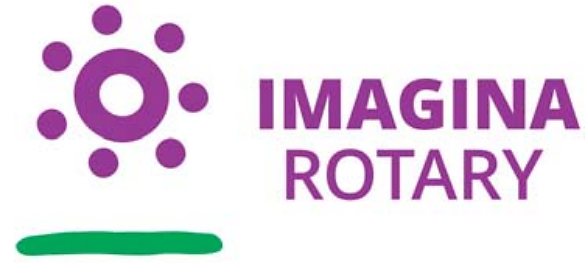 Temas del clubPrimera reunión del añoEn la reunión participan Invitados Rusos de Omsk y realizan una presentación de su club y proyectos y se realiza intercambio de banderines.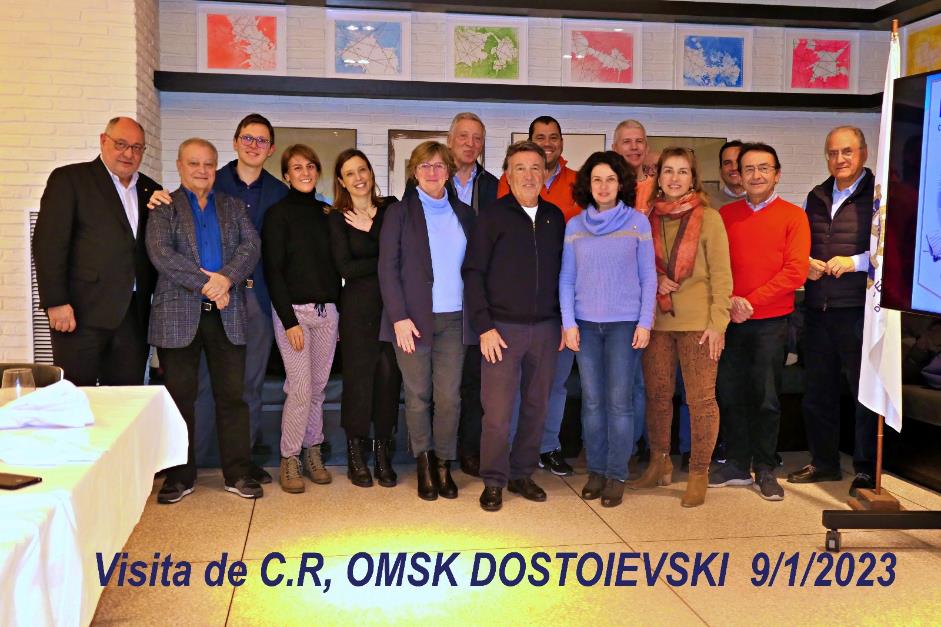 Comunicación sobre el Giotto desde Ezeiza. Quienes acudan a Argentina al premio Giotto en marzo sus gastos de hotel serán cubiertos por el Rotary Club de Ezeiza.Antonio propone realizar un CAMP con RC Sitges. Los jóvenes se alojarán en bcn harían el curso de vela en sitjes y visita cultural en Bcn. Los jóvenes se alojarían en un Casal. En juniojulio, en edad de 16+, se quedarán una semana. Los gastos se dividirán entre RC sitjes y Bcn 92. Oskar propone hacer una visita al casco antiguo Vicenç comunica sobre el concierto solidario de AMOH en la Alianza del Poblenou que se realizó en Diciembre.Julia y Filip tienen en marcha el proyecto de formación en gestión de proyectos a AMOH con voluntarios de PMI.Gestión de Proyectos y actividades del club (Trello)Filip presenta el tablero Trello que permite visualizar que actividades y proyectos se están realizando ene l club.Se trata de una aplicación gratuita que se puede accedes desde el ordenador o instalar en el móvilConsta de 3 columnas, listando proyectos/actividades planeadas, en ejecución y ya realizadas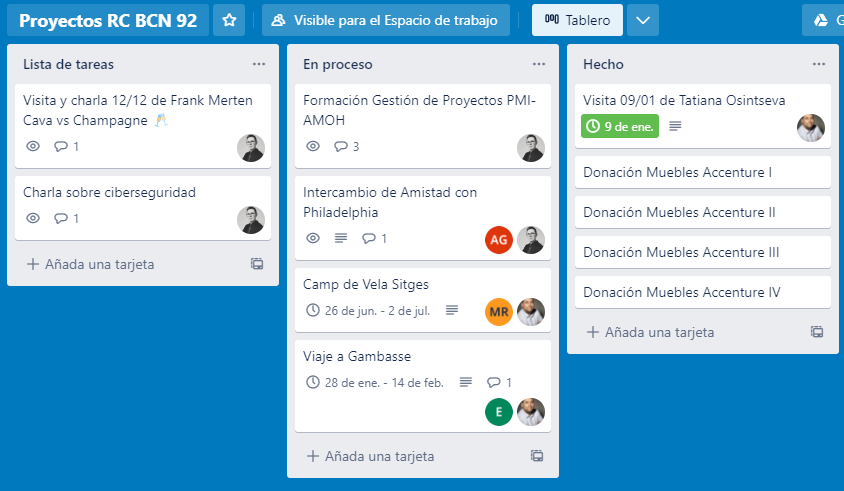 Cada tarjeta incluye al responsable el título, breve descripción y actualizaciones de lo que ocurre.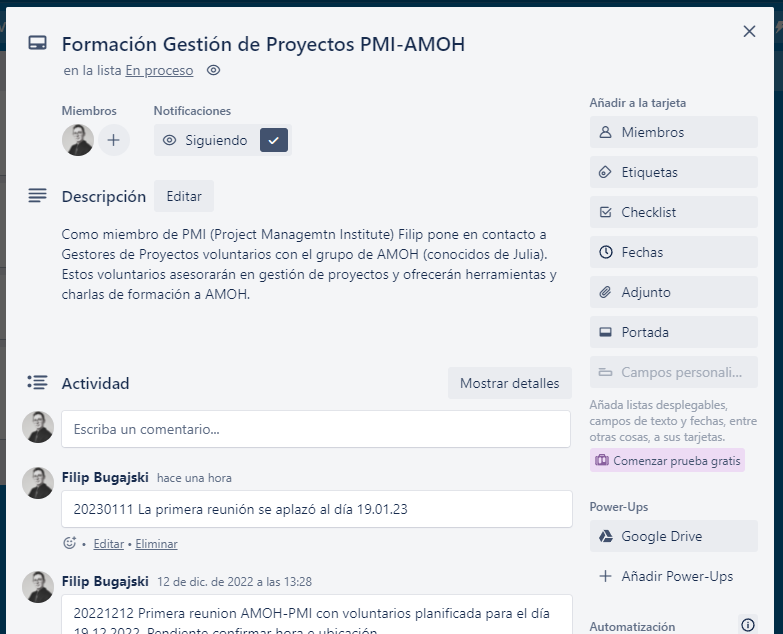 Cada socio añade él o pide a otro socio más versado que le añada otro su proyecto/actividad e ir actualizando la información sobre este.Link para unirse a la aplicación:https://trello.com/invite/b/XX40hSVm/ATTIf4c320aff90354d03ceb7a3653181ae0802FB1A7/proyectos-rc-bcn-92o mandar email a FilipLink descarga Apple store: https://apps.apple.com/us/app/trello-organize-anything/id461504587Link descarga Android: https://play.google.com/store/apps/details?id=com.trello&hl=es&gl=US&pli=1Se anima a los socios que accedan y experimenten con la aplicación; se realiza tutorial y resolverá dudas más adelanteCalendario16.01.23 reunión Presencial23.01.23 reunión Presencial, conferencia Cava & Chanpagne por Frank Merten (RC Alba)30.01.23 reunión Presencial, Asamblea clubNombre:	Reunión Ordinaria 	RC BARCELONA ´92 Nombre:	Reunión Ordinaria 	RC BARCELONA ´92 Lugar: Hotel H10 GalleryLugar: Hotel H10 GalleryFecha: 2023/01/09 Hora: 20:30Acta por: Filip Andrzej BugajskiMiembros activosFunciónAsist.Excus.Bernadi, OleguerXBloss, AnneroseXBugajski, Filip A.SecretarioXCervera, VicençServicio al Club; Imagen PúblicaXDe Bofarull, XavierVice-PresidenteXEspuña, José M.ªXEstivill, FermínMembresíaXGarcía, RafaelTesoreroXGuayar, JoaquínXGuilló, AsúnImagen Pública; polarisXGutiérrez, EmilioFundaciónXHerrando, FranciscoXIrmler, OskarXJáuregui, LorenaRelaciones Institucionales y ProyectosXLópez Membrillo, AlbertoXLora, José ManuelXLugo, EnriqueXMontoro, JuliaXPelayo, GuillermoXPuig, Josep XQuintana, RafaelXRobion, MoniqueRelaciones Institucionales y ProyectosXRodríguez, Miguel ÁngelConsultor del PresidenteXTomas, AntonioPresidenteXValverde, FernandoMaceroXVernet, MartaJuventudX12 de 26 46%Invitados: Invitados: Invitados: Invitados: Presidenta Tatiana, club Rotary de Omsk Dostoevsky, su marido, Gennay, intérprete OlgaPresidenta Tatiana, club Rotary de Omsk Dostoevsky, su marido, Gennay, intérprete OlgaPresidenta Tatiana, club Rotary de Omsk Dostoevsky, su marido, Gennay, intérprete OlgaPresidenta Tatiana, club Rotary de Omsk Dostoevsky, su marido, Gennay, intérprete Olga